30.04.2019  № 935О подготовке водопроводно-канализационных сетей и сооружений города Чебоксары к работе в осенне-зимний период 2019 - 2020 г.г.В связи с необходимостью проведения планово-профилактических работ по подготовке водопроводно-канализационных сетей и сооружений к работе в осенне-зимний период 2019 - 2020 гг. администрация города Чебоксары  п о с т а н о в л я е т:1. АО «Водоканал» (Васильев В.С.) осуществить остановку водопроводных сооружений с полным прекращением подачи холодной воды населению и предприятиям города с 00:00 часов 27.07.2019 до 24:00 часов 27.07.2019.2. Предприятиям и учреждениям общественного питания и иным предприятиям, деятельность которых связана с потреблением воды, создать максимальные запасы воды для обеспечения работы на период остановки водопровода.3. На предприятиях города создать запасы воды для целей пожаротушения, имеющиеся емкости, резервуары, пожарные водоемы заполнить водой, организовать дежурство техники, приспособленной для подвоза воды, которую направлять по указанию начальника ГУ МЧС России по Чувашской Республике Антонова С.Ю. на тушение возможных пожаров.4. Рекомендовать ГУ МЧС России по Чувашской Республике (Антонов С.Ю.) использовать в случае необходимости резервные источники водоснабжения и ввести усиленный режим работы в пожарных частях, привести в готовность технику и средства пожаротушения.5. АО «Водоканал» (Васильев В.С.):5.1. организовать дежурство водителя автоцистерны на базе МАЗ для перевозки питьевой воды с 00:00 часов 27.07.2019 до 24:00 часов 27.07.2019. Заправку автоцистерны питьевой водой и отправку ее потребителям производить по заявке диспетчера Единой дежурной диспетчерской службы администрации города Чебоксары;5.2. сформировать пожарный запас воды в резервуарах;5.3. определить пункты постоянной заправки водой пожарной и другой техники;5.4. выполнить запланированный комплекс работ по подготовке водопроводно-канализационного хозяйства к работе в осенне-зимний период 2019 - 2020 гг., связанный с отключением воды;5.5. оповестить потребителей через средства массовой информации о предстоящем отключении холодной воды не позднее 26.06.2019.6. АО «Дорэкс» (Иванов А.И.):6.1. заполнить водой наземные емкости для целей пожаротушения в поселке Восточный;6.2. выделить в распоряжение ГУ МЧС России по Чувашской Республике семь поливомоечных машин с водителями на период производства работ, определить место их дислокации и номер телефона оперативного вызова.7. АО «Зеленстрой» (Скворцов О.В.) организовать дежурство техники и приспособлений для подвоза воды на территории гаража в количестве двух единиц без использования их на другие цели.8. Заместителю главы администрации города по вопросам ЖКХ Филиппову В.И. организовать дежурство автотранспорта и ответственных работников администрации с 08:00 часов 27.07.2019 до 24:00 часов 27.07.2019.9. Управлению информации, общественных связей и молодежной политики администрации города Чебоксары  опубликовать настоящее постановление в средствах массовой информации.10. Настоящее постановление вступает в силу со дня его официального опубликования.11. Контроль за исполнением настоящего постановления возложить на заместителя главы администрации города Чебоксары по вопросам ЖКХ Филиппова В.И.Глава администрации города Чебоксары                                       А.О. ЛадыковЧăваш РеспубликиШупашкар хулаАдминистрацийěЙЫШĂНУ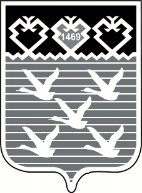 Чувашская РеспубликаАдминистрациягорода ЧебоксарыПОСТАНОВЛЕНИЕ